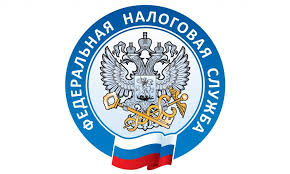 
Личный кабинет налогоплательщика поможет подать заявление о разблокировке расчетного счетаФункционал, позволяющий в онлайн-режиме представлять в налоговый орган заявление об отмене решения о приостановлении операций по счетам, доступен для пользователей популярных сервисов ФНС России «Личный кабинет индивидуального предпринимателя» и «Личный кабинет юридического лица».В сервисе налогоплательщику необходимо перейти на страницу «Мои налоги», затем в блоке «Общая задолженность» перейти по ссылке «Решения о приостановлении операций по счетам», где представлена таблица с аналогичным названием. Далее в списке таблицы выделить запись с нужным решением и нажать на кнопку «Направить заявление об отмене приостановления операций по счетам», в поле «Содержание» ввести текст заявления.Блокировка счетов – мера, принимаемая налоговыми органами в случае неисполнения налогоплательщиком обязанностей, предусмотренных Налоговым Кодексом РФ (ст.76 НК РФ), в том числе в случае неуплаты сумм исчисленных налогов и сборов и непредставления налоговой отчетности в установленные сроки.При установлении факта неуплаты обязательного платежа налоговые органы направляют налогоплательщику требование, содержащее подробные данные об основаниях взимания недоимки и срок для ее добровольной уплаты (ст. 69 НК РФ).